Name _______________________________________                                  Date ______________________________Writing Type:  (    ) Opinion, (    ) Informational, (    ) Narrative        Topic ___________________________________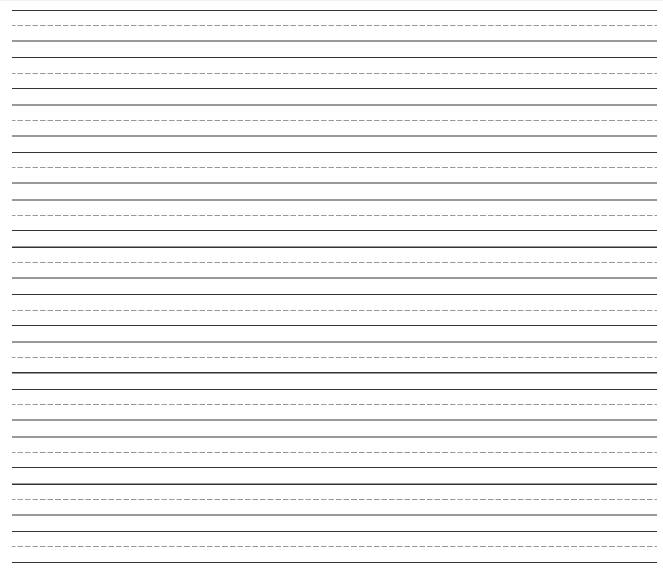 